RESOLUTION NO.__________		RE:	CERTIFICATE OF APPROPRIATENESS UNDER THE			PROVISIONS OF THE ACT OF THE 			LEGISLATURE 1961, JUNE 13, P.L. 282 (53			SECTION 8004) AND BETHLEHEM ORDINANCE NO.			3952 AS AMENDED.		WHEREAS, it is proposed to secure a COA to remove old signage and replace with new logo, paint lower portion of building, add awnings and exterior light fixtures at 306 Brodhead Avenue (Couchpota.doh!).		NOW, THEREFORE, BE IT RESOLVED by the Council of the City of Bethlehem that a Certificate of Appropriateness is hereby granted for the proposal.		  			Sponsored by: (s)											            (s)							ADOPTED BY COUNCIL THIS       DAY OF 							(s)													  President of CouncilATTEST:(s)							        City ClerkHISTORIC CONSERVATION COMMISSIONCASE #691 -- It is proposed to remove old signage and replace with new logo, paint lower portion of building, add awnings and exterior light fixtures at 306 Brodhead Avenue (Couchpota.doh!).OWNER / APPLICANT: Angelina M, LLC / William and Marylou SeixasThe Commission upon motion by Mr. Evans and seconded by Ms. Starbuck adopted the proposal that City Council issue a Certificate of Appropriateness for the proposed work as presented (with modifications) described herein:The proposal to remove old signage and replace with a new logo, paint the lower portion of the building, add new awnings and exterior light fixtures was presented by William and Marylou Seixas.The existing internally-illuminated box sign at the east (front) façade will be removed and replaced with new signage of the company logo.  The existing box sign at the north (side) façade facing West Third Street will also be removed but not replaced with new signage.  Replacement signage includes:company logo “Couchpota.doh!” composed of individual, stylized, serif lettering in reverse-lit channel letters; second letter “O” is internally-illuminated and in shape of potato in medium brown colorlogo also includes word “kitchen” in stylized lower case letters positioned below main signage and installed justified right; lettering is black in color  overall logo to be centered horizontally within existing sign band above lower cornice; size of initial “C” in logo must allow minimum 2 inches above bottom of sign board and minimum 2 inches below top of sign board upon installation3-inch deep channel letters will be pin-mounted into existing masonry wall of signboard, with 2-inch space between wall and letters; illumination of reverse-lit letters will be amber in colorApproved exterior paint scheme includes:metal trim at existing storefront windows and recessed entrance doors to be “satin black”; provided color sample: Behr ‘Broadway PPU18-20’cornice molding below existing sign band and horizontal ribbon courses at window sills of second floor level to be “satin black”; provided color sample: Behr ‘Broadway PPU18-20’existing front building façade at entry level (including sign board) to be “light stone white”; provided color sample: Behr ‘Delicate Lace PPU5-11’Details of approved new awnings at both entry-level storefront windows at the east (front) façade include:Sunbrella (or comparable) fire-retardant canvas awnings in black color; color is solid with no applied designs or advertisementsnew awnings must fit within existing storefront openingsfront flap valances are max. 6 inches high; end gables are open with no awning fabricThe Applicant agreed to return to HCC for subsequent reviews of such items as exterior lighting, secondary signage (hours of operation, company website, telephone number, etc.), additional for storefront windows and/or awnings, renovations to the north (side) façade, etc.The motion for the proposed work was unanimously approved.JBL: jbl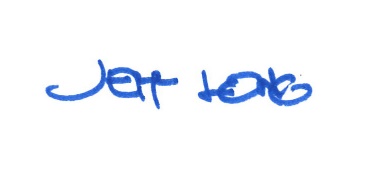 By: 				 Date of Meeting: 	Title: 		Historic Officer	